Сценарий Новогоднего утренника в старшей группе  Звучат фанфары (фонограмма) входят трое детей в карнавальных костюмах. 1 реб.: Мы начинаем детский бал!           Веселый, шумный карнавал!           На праздник мы зовем друзей,           Спешите к нам сюда скорей!2 реб.:      К нам в гости елочка пришла                 И светится огнями.                 Пускай друзья веселый час                 Встречают вместе с нами!3 реб.:   Под елкой спляшем и споем,             Ведь Новый год сегодня.             Смотрите все, а мы начнем             Наш праздник новогодний!(Под музыку в зал вбегают дети, становятся вокруг елки.)4 реб.:     Как хорошо, что в этом зале               Мы снова встретились с тобой!               Мы этот праздник долго ждали,               И он пришел в мороз зимой!5 реб.:           Новый год стучится в двери                       С песней, сказкою, добром,                     Каждый нынче в чудо верит,                       Ждет подарков каждый дом. 6 реб.:         В круг скорее становитесь,                     Крепче за руки беритесь!                     Тот, кто хочет, чтоб веселым                     Получился Новый год-                     Пусть сегодня вместе с нами                      Песню звонкую споет! Хоровод      «К нам приходит Новый год» Вед.: Ах, как весело сегодня           Возле елки новогодней!           Елка деток ожидала,            Долго ветки наряжала.9 реб.: Елка у нас высока и стройна,             На празднике вся засверкает она             Блеском огней, и снежинок, и звезд,             Словно павлина раскрывшийся хвост!Песня «Саночки»        (Дети садятся на свои места.)Ведущая: Будем праздник продолжать, Дедушку Мороза ждать.                 Вы, ребята, не зевайте, хором дружно отвечайте!                 Кто к вам приходит в Новый год?Дети:       Конечно, Дед Мороз!Ведущая: Кто с вами пляшет и поет?Дети:       Конечно, Дед Мороз!Ведущая: Кто будет праздник продолжать?Дети:         Конечно, Дед Мороз!Ведущая: А кто всегда морозит нос?Дети:         Конечно, Дед Мороз!Ведущая:   А кто подарки принесет?Дети:         Конечно, Дед Мороз!Ведущая:   Кто веселит честной народ?Дети:         Конечно. Дед Мороз!Ведущая: И кто здесь главный - вот вопрос?Дети:   Конечно, Дед Мороз!Ведущая: Песню мы сейчас споем и Деда Мороза позовем!                        Песня « Приходи к нам Дед Мороз»звучит музыка, входит Дед Мороз.Д.М.:               По дороге по широкой, по заснеженным полям                        Я спешил, ребята к вам. Заждались меня вы?...(дети отвечают)                         А мальчишки - шалунишки, рады видеть вы меня?..                         А девчушки-хохотушки, очень ждали вы меня?..                       Здравствуйте, дети дорогие, и маленькие и большие!                       Здравствуйте, мамочки! Здравствуйте, папочки!                       Здравствуйте, бабули! Здравствуйте, дедули!                       Был у вас я год назад, снова видеть вас я рад!                      Как на елку прихожу - сразу игры завожу!                       Игр немало есть на свете. Поиграть хотите, дети?Ведущая: Конечно, Дедушка, наши дети очень любят играть. Игра « Посох»  (дети под музыку по кругу передают посох; по окончании музыки ребенок, у которого в руках остался посох, танцует с Дедом Морозом).Ведущая: Дедушка Мороз, Ты, наверное, устал с дороги. Присядь, да отдохни, а наши дети тебя ждали, стихи для тебя приготовили.Д.М.. С удовольствием послушаю я!    1 реб.:   За окошком ночь плывет,                    сеет иней колкий.                   Новый год, счастливый год                    вновь пришел к нам с елкой!                   И холодный Дед Мороз                   из своих владений                   Сумку полную принес                    теплых поздравлений!          2 реб.: Дед Мороз на окна дышит,                       На стекле картины пишет:                       Стрелы, башни и цветы                       Небывалой красоты!                        Дед Мороз устал немножко                       Тихо смотрит к нам в окошко.                         Посмотрите, Дед Мороз                         Бородой к стеклу прирос!3реб.: Наконец-то Новый год, наш любимый праздник!            Пусть с собою принесет нам игрушек ярких!             Пусть подарит нам конфет, радости, веселья!             Это счастье пусть на всех Новый год поделит!             И пусть лампочки зажжет елочка в иголках.             А мы встанем в хоровод вместе вокруг елки!4реб.:       – Кто в нарядной теплой шубе,                     С длинной белой бородой,                     В Новый год приходит в гости,                     И румяный и седой?                     Он играет с нами, пляшет,                    С ним и праздник веселей!                     -Дед Мороз на елке нашей                     Самый главный из гостей!5реб.:                       Милый Дедушка Мороз, мы тебя все ждали,                                   На любимый праздник наш елку наряжали.                                     Разучили для тебя и стихи, и песни,                                     Знаем, нет у нас в саду праздника чудесней!6реб.:        Я мороза не боюсь,                    Я с ним крепко подружусь.                      Вот оденусь и пойду                     И по снегу, и по льду.                     Подойдет ко мне Мороз,                     Тронет руки, тронет нос                      Значит, надо не зевать,                     Бегать, прыгать и играть!7реб.:   Наступает Новый год.                  Что он детям принесет?                 Принесет снежинки                 Легкие пушинки.                 Звонкие хлопушки,                 Новые игрушки,                 А еще для всех                   Принесет веселый смех!8реб.:                          С Новым годом! С Новым годом!                                       С новой радостью для всех!                                         Пусть звенят же в этом зале                                         Песни, музыка и смех!                                        Пусть на всей, на всей планете                                         Новый год встречают дети                                         Радостно и весело                                         С плясками и песнями!    Д.М. Молодцы. Ребята! Можно дальше наш праздник продолжать!   Танцевать и веселиться, песни звонко распевать.   Но ответьте мне друзья, где Снегурочка моя?Ведущая: Дедушка Мороз, может посох твой поможет найти Снегурочку?Д.М.    И то верно! Посох, посох, раз, два, три, нам Снегурочку найди!Звучит  быстрая музыка, в зал верхом на метле вбегает Баба-Яга.Баба-Яга.Что за сборище такое?Почему веселый смех?Я вам праздничек устрою Разгоню сейчас же всех!Я зловредная Яга, костяная нога!Реактивная метлаМеня быстро донесла! Я вам всех перепугаю,Ух, какая же я злая!Ведущий. Ты что это, Баба Яга, наших ребят пугаешь? У нас сегодня Новогодний праздник, и мы Снегурочку ждем!Баба Яга.Вы не ждите Снегурочку, Она к вам нынче не придет.Дед Мороз. Почему к нам Снегурочка не придет?Баба Яга.Я Снегурочку обхитрила,На большой замок закрыла!Ключ от этого замкаУ меня…Смотрите!Показывает большой ключ, висящий на шее на ленте.Но его вам не отдам,Лучше не просите!Звучит музыка, Б-Я берет стульчик, садится на него около елки, внимательно рассматривает свой ключик, любуется им, гладит себя по голове, хвалит себя за ум, хитрость и ловкость.Ведущий. Ну и баба яга костяная нога!Что же делать? Как же быть?Дед Мороз. Надо бабку у-сы-пить (говорит это полушепотом)!Давайте споем Бабе Яге колыбельную песню. А когда она уснет, мы у нее тихонько снимем ключ и освободим Снегурочку.Исполняется песня «Спят усталые игрушки».Дед  Мороз старается развязать бантик на шее у Бабы Яги и снять ключ, Баба Яга ворочается , храпит, все время проверяет, на месте ли ключ.Дед Мороз. Крепко уснула Баба Яга! Попробуем у нее забрать  ключик… анна! Вот он и у нас. Дед Мороз уходит за елку.Снегурочка.  Ау! АУ-У-У!Дед Мороз. Слышите ? Это голос Снегурочки!Это она кричит: «Ау»Крикнем СнегурочкеСнегурочка,  ау-у-у!Дети повторяют слова еще раз.Снегурочка.  Ау-у! Ау-у-у! Иду! Иду-у-у!Звучит музыка в зал входит  Снегурочка.«Песня Снегурочки»1 снежинка.   Кто тебе Снегурочка, белый сшил наряд?Снегурочка: Сшил мне платье белое зимний снегопад.2 Снежинка  Кто тебе, Снегурочка, песни пел зимой?Снегурочка:  Пел мне песни ласково ветерок лесной.3 Снежинка:  Кто тебе, Снегурочка, бусы дал из звезд?Снегурочка:  Дал мне бусы яркие5 Дедушка Мороз!4 снежинка: Что же ты, Снегурочка, пожелаешь нам?Снегурочка: Я желаю радости всем своим друзьям!(говорит) Почему здесь хоровод, песни без умолку?Дети: Потому, что Новый год, потому, что елка!Снегурочка: Почему душа поет, Заяц дружит с волком?Дети: Потому, что Новый год, потому, что елка!Снегурочка: Почему метель метет землю под метелку?Дети: Потому, что Новый год, потому что елка!(Просыпается Баба яга, потягивается, зевает.)Баба Яга. Что за крик? Что за шум?Она хватает ленту, замечает, что у нее пропал ключ.Ой, обокрали-и-и! Караул! Когда же это у меня ключ стащили?Когда успели Снегурочку освободить?Дед Мороз. Эх ты, Баба Яга! Меньше спать надо! (Затем продолжает громко постукивая посохом). Зачем это ты Снегурочку заманила и закрыла на ключ? Вот я тебя сейчас заморожу!Баба Яга.Погоди, погоди, Дед Мороз!Это ж невиданное дело-Собирать на праздник всехИ девчонок и мальчишек!Всех позвали, пригласили,Ну а про меня забыли!Я обиды не прощу,Я сейчас вам отомщу! Вот! Снегурочка. Баба Яга, не сердись на нас! Посмотри, Как кругом весело, какие дети красивые!Баба Яга. Это  что же получается? Дети, значит красивые… А я, Бабулечка  Ягулечка, некрасивая?! Снегурочка. Что ты , что ты, Баба Яга! Ты тоже очень красивая! Правда ребята? Давайте ее похвалим. Пусть каждый скажет Бабушке Яге что-нибудь доброе, хорошее.Баба Яга. Ой, я и впрямь такая красотулечка  (любуется собой)! С вами я хочу игратьИне буду вас пугать! ВотДед Мороз. Ну вот и хорошо!Баба Яга.Только посмотрите, ребята:Ваша елка так красива,Так нарядна и стройна..Но скажите, почему жеБез огней стоит она?Дед Мороз. Ну. Это не беда! Давайте  все вместе дружно крикнем: «Раз, два, три! Елочка, гори!Дети еще раз дружно повторяют слова вместе со взрослыми, Дед Мороз стучит посохом.На елке загораются огни.Дед Мороз.В круг скорее вставайте,Танец «Веселые дети!Дед Мороз.  Молодцы, ребята! Как дружно танцевали! Ой, а где же моя рукавичка? Вы, ребята, ее не видели? Баба Яга. Видели-видели, Дед Мороз, мы твою рукавичку! Только просто так мы ее не отдадим! Ты поиграй с нами, посмотри, какие ребята ловкие! Игра «Поймай рукавичку»Дед Мороз. А сейчас, детвора,У меня для вас игра! Ну-ка, Баба Яга, дай-ка мне твою метлу! Сейчас посмотрим, умеют ли ребята летать на метле так же ловко, как и ты! Баба Яга. Ой, Дед Мороз, как ты хорошо это придумал! Но давай сначала мы с тобой посоревнуемся, а потом с ребятами!Игра « Кто первый позвенит погремушкой» Около елки ставится стул, на него кладется погремушка. Дед Мороз и Б-Я садятся на метлы верхом и встают по разные стороны от стула, по команде обегают елку и стараются первым схватить погремушку. Кому это удалось, тот и победитель.Ведущий.А сейчас скорей ,ребята, Снова встанем в хоровод!Дед Мороз.Посмотрю я, кто же лучшеПесню звонкую поет!Д.М.   Я с вами играл, всех детей развлекал, песни пел и смешил ,что еще я забыл?Снегурочка:                                Приятно детям в Новый год водить у елки хоровод,                         Читать стихи, резвиться, играть и веселиться!                 Но все ж приятней, что скрывать, подарки деда получать!Ведущая: А где подарки, Дед Мороз?                 Ты нам что-нибудь принес?Д.М.   (осматриваясь по сторонам)                        Ну конечно! Это здесь! И мешок отдельный есть!                       Есть, конечно! (ищет)…То есть был…                       Где же его я забыл?                       На сосне в лесу?...( чешет затылок) В сугробе?..                       Или в вашем гардеробе?                       Ну, волшебный мой шнурок без труда найдет мешок!                       Словно удочку, заброшу, пару слов скажу хороших-                       Там, где нужно упадет, все, что нужно мне, найдет!Дед Мороз вынимает блестящий длинный шнурок, раскручивает его, как рыболовную леску, приговаривает:                       Ты лети, шнурок витой,                      Мой волшебный, золотой,                       Удлиняйся, удлиняйся,                       Мой мешок найти старайся!Забрасывает в открытую дверь, ведущую из зала. Затем медленно тянет к себе, приговаривая: «кажется, есть, кажется, поймал…» Вытягивает на середину зала поварешку, сердится, глядя на шнур.           Д.М.: Ты чего, шнурок-проказник, пошутить решил на праздник?                     Ну-ка, снова полети, больше с дедом не шути!Д.М. опять забрасывает шнур, читая «заклинание» Затем медленно тянет его к себе, приговаривая : «ну вот, уже что-то потяжелее…» Вытягивает валенок или что-то похожее, опять сердится.             Д.М.: Снова шутишь, озорник? Я к такому не привык!                       Притащи мешок сейчас же, или выброшу подальше!Закидывает шнур в третий раз, просит кого-нибудь из детей помочь тянуть,Вместе вытягивают мешок с подарками.             Д.М.: (глядя на шнур) Ну, теперь ты молодец!                                                      Вот подарки, наконецДед Мороз раздает детям подарки. Прощается, уходит.                 Начало формыКонец формы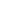 